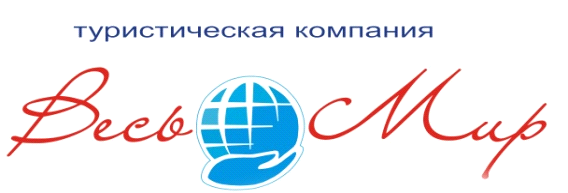 РТ, 420107, г Казань, ул. Спартаковская, д. 2, оф. 312е-mail: allworld-tour@mail.ruсайт: www.vesmirkazan.ruтелефакс:  (843) 296-93-70; 8 (900) 325-27-30______________________________________________________________________________________Дети: принимаются на отдых и лечение с 1,5 лет вместе с родителями. Размещение детей до 1,5 лет в номере без предоставления места - бесплатно.ПЕРЕЧЕНЬ МЕДИЦИНСКИХ УСЛУГ, ВХОДЯЩИХ В СТОИМОСТЬ ПУТЕВКИ:Консультации терапевта, педиатра, гастроэнтеролога, уролога, гинеколога, эндокринолога;Лечебная физкультура (ЛФК);Лечебный бассейн (длина 25 метров);Ванны: морская, жемчужная, пихтовая, иланг-иланг, ароматическая;Массаж  ручной;Фиточаи;Циркулярный душ;Ингаляции;Аромотерапия;Галотерапия(соляная шахта);Теплолечение (парафин, озокерит);Физиолечение;Грязелечение (Тамбуканская грязь);Минеральная вода Ессентуки №4,17.Санаторий «ДЕЛЬФИН» в 2022г. – ТАТАРСТАНПолную информацию по санаторию смотрите здесь…Пенсионерам: специальные заезды по специальным ценам с трансфером из Казани! (см. здесь…)
Цены действуют с 11.01.22г.                              Расчетный час: заезд -08:00, выезд-20:00Санаторий «ДЕЛЬФИН» в 2022г. – ТАТАРСТАНПолную информацию по санаторию смотрите здесь…Пенсионерам: специальные заезды по специальным ценам с трансфером из Казани! (см. здесь…)
Цены действуют с 11.01.22г.                              Расчетный час: заезд -08:00, выезд-20:00